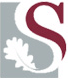 UNIVERSITY OF STELLENBOSCHDEPARTMENT OF ENGLISH    HONOURS      COURSE PROSPECTUS     2020COURSE CO-ORDINATOR: Dr Nadia Sanger Room 577nsanger@sun.ac.zaWebpage: http://www0.sun.ac.za/english/                                  The Department of EnglishVisionFor more than three centuries, the Cape has served as a passageway linking West and East, North and South. This conjunction of the local and the global, of time and place, consciously informs our goals in the Department of English at Stellenbosch University. In our teaching and research, we ask how – and why – modes of reading, representation and textuality mean differently, in different times and locales, to different constituencies.MissionWe envisage the discipline as a series of transformative encounters between worlds and texts, a process of reading, thinking, debate and writing which is well-placed to contribute not only to our students’ critical and creative knowledge of ‘English’ as a discipline, but also to the possibilities for change in Stellenbosch, a site still marked by racial and economic disparity. If novels by Chimamanda Adichie and Abdulrazak Gurnah, poetry from the Caribbean, and articles by Njabulo S. Ndebele can prompt revised recognitions of racial, cultural and gendered identities, so too can fiction by Olive Schreiner or poetry by Walt Whitman open us to challenging points of view about the relation between identity and inherited ideas, postcolonial theory and the politics of the local. Our research areas (among them ecocriticism, writing experimentally, feminist theory, queer theory, Nineteenth-Century American Rennaissance and modernity and blackness) contribute to our diverse ability to position ‘English’ as a space of literatures, languages and cultural studies which engages a deliberately wide range of thought, expression and agency. We aim to equip our graduates with conceptual and expressive proficiencies which are central to careers in media, education, NGOs, law, and the public service. Simultaneously, we recognize that capacities of coherent thought and articulation can play an important role in democracy and transformation. In the English Department, we encourage a collegial, inclusive research community in which all participants (staff, postgraduates and undergraduates, fellows, professors extraordinaire and emeriti) are prompted to produce original and innovative scholarship. To this end, there is a programme of regular events in the department, among them research seminars featuring regional and international speakers; workshops on research methods, proposal writing, and creative writing, and active reading and writing groups. Such platforms complement the department’s vibrant InZync poetry project, the Shut Up and Write sessions, and the digital SlipNet initiative (http://slipnet.co.za/), enabling us to create a teaching and learning environment in which the pleasures and challenges of ‘English’ as ‘englishes’ can be publicly performed and debated, in Stellenbosch and beyond.Honours Programme 2020IntroductionThe Honours degree is a requirement for MA studies in the English Department and thus provides a crucial stepping stone towards further graduate studies (and an academic career, for some). This degree also offers major advantages to those who do not intend to pursue further graduate studies, but who wish to enter professions requiring a sound knowledge and thorough understanding of cultural and intellectual debates and social issues, a high degree of intellectual flexibility, and advanced competence in the use of written and spoken English. These professions include teaching (secondary or tertiary), language consultancy, journalism and other careers in the media (electronic, printed and visual), advertising, public relations, publishing, diplomacy, marketing, tourism and business. Companies often employ our Honours graduates because they see them as good prospects for in-house training, which give graduates enhanced skills in that particular field.The Honours programme must be completed in one year. The Honours Programme is not offered by distance tuition. Students need to be on campus from the end of January to the end of November of their Honours year.Participation in research activities is an important requirement of the English Honours programme at Stellenbosch University. All Honours students are obliged attend the weekly English Department Research Seminars at 12h00 on Thursdays. These are intended to enrich staff and graduate student intellectual life: even when the topics of individual seminars do not relate specifically to students’ research areas, they will present students with useful ways of thinking about literature, culture and theory, and foster the kind of cutting edge intellectual debate that we see as one of the core strengths of our departmental postgraduate programme. All Honours students participate in the postgraduate symposium hosted by the Department in the second semester (date to be confirmed), at which students have the opportunity to discuss work-in-progress from their research essay. All Honours students participate in workshops on writing and profession work-related skills, offered in two blocks during the year. The strong focus on research and professional skills is an integral part of the Honours programme, and one of the reasons why we do not offer distance tuition. Studying the Humanities, particularly at postgraduate level, requires students to challenge their knowledge parameters. During the course of modules, you may experience potentially contentious material, the function of which is not to shock but to encourage you to think critically. When you register for Honours in English Studies, the Department understands that you are aware you may encounter such material and that you will engage with it in a thoughtful and adult manner.Application proceduresApplicants from other universities register with the University of Stellenbosch Administration by filling in the requisite form, including proof that they have obtained a BA degree with English as a major, and a final mark for English of at least 65%. In addition, they should send (to the Honours co-ordinator of the English Department) both a letter of recommendation from one of their third-year lecturers in English (if available) and an example of their academic writing in English Studies (such as a third-year essay). Students at the University of Stellenbosch who have obtained the requisite 65% minimum in their third-year English studies need only send a letter of application (for Honours) to the University Registrar. The 65% entrance requirement is not, unfortunately, discretionary: students who do not meet this minimum mark will not be allowed to register for an Honours degree. All prospective students are advised to submit their applications before the 30th October the previous year, which is the closing date for applications to the Honours course. Consult the Honours co-ordinator, by telephone or email, for further information.  Students from other countries should contact the university’s International Office at this email address: interoff@sun.ac.zaBasic structure of the Honours programme The Honours programme in English Studies consists of nine taught modules spread over the first three terms: you need to choose eight modules from the nine offered. Each module comprises six two-hour sessions, and is assessed by written work of approximately 3000 words in total. However, in order for a module to be taught, a minimum number of nine students need to show interest in the respective module. You will be expected to choose your eight modules on the second day of the Orientation programme.Semester 1			Semester 2          Term 1: 3 modules 		        Term 3: 2 modulesTerm 2: 4 modules                         Term 4: Write on Site workshopsThe research essay, which constitutes 25% of the total mark for Honours, is spread across the whole year. Details about this essay can be found below.All Honours students are expected to participate in the postgraduate symposium (held in the second semester), to attend the English Department Research Seminars (held at 12h00 on Thursdays throughout the year), the Shut Up and Write workshops in the third and fourth terms (between 9.30am and 11.30am), and the Write on Site workshops in the fourth term, all which will assist in you developing and completing your long research paper. In addition, as part of the English Department’s commitment to developing media skills among the Honours cohort, there will be a short film course workshop series provided in 2020. While the workshop is not subject to assessment, attendance is compulsory. The course offers basic practical filmmaking skills, over six consecutive Fridays at the end of the second term – the 8th, 15th, 22nd and 29th May, and the 5th and 12th June in the Honours room between 10am and 12pm. The course will be facilitated by Damian Samuels of Fade2Black Productions. Here, students will have the opportunity to learn conventional film industry processes and standards and to be guided through the process of producing a creative, super short film.The first meeting of English Honours students will take place on Monday 27th and Tuesday 28th January 2020. It is essential that all Honours students be present at this orientation meeting.The long research essayHonours students have to complete a compulsory research essay: an extended piece of research that counts the equivalent of two modules. This is a year-long project that is completed under the guidance of an advisor. The research essay comprises between 10 000 and 12 000 words, and is pursued under the close and regular guidance of an advisor during the academic year. Guidelines for the structure of the research paper can be found in a separate document on SUNLearn titled “Guidelines for writing the long research paper”. It is important to begin thinking quite early in the year about a topic for your research and communicating with potential advisors. Please have a look at our departmental website to get some idea of our staff’s research interests. These are the deadlines for various components in the development of the research essay:February 21st: student must have met with potential advisor(s) April 17th: proposal draft due.April 24th: feedback from advisor.May 8th: final proposal due.July 20th: first 6000 words due.September 14th: second 6000 words due.October 5th: full draft of essay due.Nov 2nd: final essay due.Please note: Students who do not meet deadlines (i.e. those who do not submit the items listed above strictly in accordance with the deadlines) will 1) not be allowed to submit their final paper in November, and 2) not be entitled to detailed feedback from their supervisors on section drafts. No feedback will be offered in November unless students have met all their deadlines throughout the year.Attendance at all classes and workshops is compulsory, as is full preparation for each class (i.e. completing the set readings and written assignments, or any other required tasks, before each class). Students must provide medical evidence for absence from a class. After missing two classes from any one module, your continuation in the Honours course will be discussed at departmental level.  Essays/assignments not submitted by their due date will be penalised (5% deducted from the obtained mark for the essay per day late). If an essay/assignment is still outstanding by the start of the examination period (at the beginning of November), the student’s status becomes “Incomplete” and she or he will fail the year. A signed declaration that plagiarism has not been committed should be attached to all submitted written work; the general regulations and procedures that apply to plagiarism in the Arts Faculty are followed in the Department and students should ensure that they familiarise themselves with these regulations and procedures. Orientation DaysThis will be held on Monday, the 27th and Tuesday, the 28th January in the Yellow Molteno (Arts Building 579) between10h00 and 15h30. Library orientation will take place on Wednesday, the 29th in the JS Gericke Library between 10am and 11.30am. The first two orientation days will comprise an information and orientation session, during which students will meet with staff and be introduced to their various modules, followed by workshops on research methodologies and writing skills, and brainstorming sessions around research essay topics (students are encouraged to begin thinking of potential research essay topics before the meeting). The orientation days will also provide students with the opportunity to meet and get to know one another. The Orientation programme will be sent to all students the week before Orientation.POSTGRADUATE SYMPOSIUM This workshop/symposium, held during the second semester, is intended to provide a space for you to talk about and clarify your research focus for the long research essay, with MA and PhD students. Students will be required to submit an abstract of the proposed research prior to the symposium. A call for abstracts will be distributed. English Department Research SeminarsAll Honours and MA students are required to attend and participate, along with resident and visiting DLitt students, the weekly English Department Research Seminars held at 12h00 to 13h00 every Thursday. These seminars are intended to enrich staff and graduate student intellectual life and to present graduate students with useful ways of thinking about literature, culture and theory. Students unable to attend a seminar are expected to excuse themselves to the relevant co-ordinator.Subminimum requirementTo pass the Honours degree overall, it is necessary to obtain an average mark of 50% or higher. However, a student who fails two or more modules in the Honours programme cannot pass the Honours course, even if the mathematical average of the marks is 50% or above. NB: All students must meet the requirements for December graduation. Only in exceptional cases can the completion of the degree be postponed to March graduation.HONOURS MODULESNote: All prescribed texts will be provided by the department, some on loan.Semester 1Term 1Module 1: Indian Ocean EpistemologiesProf. Tina SteinerMondays, 14h00 – 16h00 3rd; 10th; 17th; 24th February; 2nd and 9th MarchWith the dominance of the Atlantic as a model for the study of cultural exchanges between continents, the Indian Ocean is often excluded from critical theory discussions despite its centrality in the circulations of various philosophical traditions in Africa and Asia. This course will use literary texts from and about the Indian Ocean to comparatively examine how intellectuals and artists have viewed the world using scripts and terms different from those developed in the West. A transdisciplinary reading of each text will engage with various perceptions of the critical practice of the Global South, including the interface of aesthetics and activism. Taking Indian Ocean theories of knowledge as multiple because of their diverse sources and cross-cultural interactions for centuries, the course will be interested in unearthing differences among writers and the changes over time in what might be considered a single school of thought. We also use the readings to survey the evolving trends in contemporary writing and literary studies from the Global South and the place of modernism and postcolonialism in the study of the literatures. Students will get a theory reader with all the secondary material. Prescribed texts:Morrison, Toni. A MercyChristiansë, Yvette. Unconfessed**This text is out of print and students will get a loan copy from the department to be returned at the end of the module.Module 2: Creative Writing through Creative ReadingProf. Sally-Ann MurrayTuesdays, 10h00 – 12h004th; 11th; 18th; 25th February; 3rd and 10th MarchIn this workshop-based module, we will explore the possibilities for configuring innovative forms of writing in an academic context, drawing inspirational method from the lyric essay, creative non-fiction, autoethnography, fictocriticism, and the creative writing practices of poetry and narrative. What circumstances might provoke the turn to experimental forms of thinking-writing-making by those working within established academic discourse? What is to be gained by experiment as a disruptive multi-modality of knowledge-making, and what are some of the constraints? What can innovative writing look like, sound like, feel like... - and why does this matter? As prompts for our exploration of ‘the innovative necessity’, we will read hybrid materials from many contexts, and we will write and workshop our own examples, en route towards producing polished pieces for course assessment.Materials will be provided as PDFs or links.Module 3: An Introduction to the Nineteenth-Century “American Renaissance”: Canonicity and CritiqueDr. DW de VilliersWednesdays, 14h00 – 16h005th; 12th; 19th; 26th February; 4th and 11th MarchIn a seminal, canon-configuring book published in the 1940s, the American critic F. O. Matthiessen adopted the term “American Renaissance” to designate a defining occasion of American literary identity, “the Age of Emerson and Whitman,” as his subtitle has it. Invoking Ralph Waldo Emerson’s identification of an individuating “moment in the history of every nation, […] the moment of adult health, the culmination of power,” Matthiessen proceeds to examine the importance and tenor of the work of Emerson, Nathaniel Hawthorne, Herman Melville, Henry David Thoreau, and Walt Whitman, published in “[t]he half-decade of 1850-55” (vii). This study has been extremely influential, although its organising idea of an “American Renaissance” has been variously challenged and problematised: among other things, subsequent critics have significantly expanded Matthiessen’s narrow temporal frame and limited selection of authors. Yet the works produced in this era continue to engage writers, theorists, and general readers. The primary aim of this course is to introduce students to this moment by way of Emerson’s essays and lectures, Melville’s shorter prose works and poems, and the poetry of Whitman and Emily Dickinson: to explore the themes and tonalities of these enduring writings, which among other things capture the authors’ fraught relationships to their own time and place. Moreover, in our discussions we will also take note of how their work has been taken up in other contexts, and thereby initiate a tentative engagement with both the question of “national literature” and the problematic of canonicity.The following texts are prescribed for the course:Emerson, Ralph Waldo. “The American Scholar,” “Self-Reliance,” Circles,” “Experience,” “Letter to Walt Whitman.”Melville, Herman. “Loomings” (from Moby-Dick), “Bartleby the Scrivener,” “The Portent,” “A Utilitarian View of the Monitor’s Fight,” “The House-top,” “The Maldive Shark,” “Billy Budd, Sailor.” Whitman, Walt. “Song of Myself,” “Crossing Brooklyn Ferry,” “Out of the Cradle Endlessly Rocking,” “As I Ebb’d with the Ocean of Life,” “Letter to Ralph Waldo Emerson.” Dickinson, Emily. Numbers 39, 112, 123, 124, 194, 202, 207, 225, 236, 256, 260, 269, 320, 339, 340, 347, 359, 372, 373, 407, 409, 446, 448, 466, 477, 479, 591, 598, 620, 627, 648, 764, 788, 1243, 1263, 1577, 1668, 1675, 1773; “Letter Exchange with Susan Gilbert Dickinson,” “Letters to Thomas Wentworth Higginson.”Prescribed texts:Levine, Robert S., editor. The Norton Anthology of America Literature, Vol. B: 1820-1865. 9th ed., Norton, 2017. [ISBN 9780393264470]Term 2Module 5: Feminist QuestionsDr. Nadia SangerMondays, 10h00 – 12h0030th March; 6th; 20th; 28th April*; 4th and 11th May This course considers a range of contemporary feminist narratives in critically thinking through understandings of gender, sexuality, race, class, and place. It moves between theories of socialisation and biology in questioning human embodiment. It works through the politics of in-between-ness and ambiguity, and the possibilities of writing into this space. Through engaging different kinds of feminist politics, through the narratives of women writers particularly – but not only the voices of women characters - this course asks questions about the multiple and layered embodiment of human subjects in the every day.Prescribed texts:Gay, Roxane. Difficult Women. New York: Grove Press, 2017. Other primary texts will be provided as PDFs or links.*Monday the 27th of April is a public holiday, but Tuesday, the 28th works according to a Monday timetable.Module 4: Walking in the CityProf. Louise Green        Tuesdays, 10h00 – 12h0031st March; 7th; 14th; 21st April; 5th and 12th May (28th April – Monday timetable)‘It is as if something that seemed inalienable to us, the securest among our possessions, were taken from us: the ability to exchange experiences.’ (Benjamin, ‘The Storyteller, 83)This course examines what happens to the category of experience in the culture of modernity. It explores the way in which life in cities is transformed through the processes of industrialization and modernization and how these changes in turn transform people’s ways of encountering the world and their ability to formulate their experiences into meaningful narratives. The aim of this course is to introduce you to an intellectual tradition known as critical theory and to invite you to experiment with new forms of writing. Although the theorists we will discuss, Karl Marx, Georg Simmel, Theodor Adorno, Walter Banjamin, Michel de Certeau and Achille Mbembe, come from different disciplinary backgrounds, they are all concerned with questions of form. They ask the question: how can we describe the world in such a way as to change it. The course will use this constellation of theoretical texts to reflect on forms of living and writing in South African cities. We will end by exploring a small set of city streets on our own walk through the city.Course materials will of necessity be provided as PDFs or links.Module 5: Re-Storying the VictoriansDr. Jeanne EllisWednesdays, 14h00 – 16h001st; 8th; 15th; 22nd; 29th April; 6th MayNeo-Victorianism’s concern with the haunting presence of the past registers in its turn to the Gothic, whereas its fascination with the secret lives of “Eminent Victorians” is expressed in its turn to biographical fiction or biofiction, which often emulates Lytton Strachey’s modernist debunking of them in his collection of biographical sketches. This vast and growing field incorporates fiction in a range of genres (including children’s and young-adult fiction), theatre, film, visual art, series and games, which has in turn generated an extensive body of critical work. The course aims to introduce students to current theory and criticism by focussing on Peter Carey’s Jack Maggs (1997) and its source text, Charles Dickens’s Great Expectations (1861). Prescribed texts:Peter Carey. Jack Maggs. Vintage, 1999 (ISBN-10: 0679760377; ISBN-13: 978-0679760375).Charles Dickens. Great Expectations. W. W. Norton & Company, 1999 (ISBN-10: 0393960692; ISBN-13: 978-0393960693).Module 6: Politics of the EnvironmentDr. Tilla SlabbertThursdays, 14h00 – 16h002nd; 9th; 16th; 23rd; 30thApril; 7th May In this module, we examine a selection of literary and cinematic productions through the lens of ecocritical studies. We challenge the ways we think and read about the environment, and consider how writers/filmmakers represent histories, aftermaths and ongoing practices of dispossession, human-animal displacement, (resource) exploitation, “fueling culture” (Szeman, Wenzel and Yaeger), and other forms of environmental degradation. In the literary component, we study Amitav Ghosh’s The Hungry Tide (2004), Oil on Water by Helon Habila (2010), and a selection of short stories and essays i.e. from Mongrel by William Dicey (2016). In the cinematic component, we examine the film Black November by Jeta Amata (2012) and the documentary Unearthed by Jolynn Minnaar (2014).  Semester 2Term 3Module 7: Literary JournalismDr. Wamuwi MbaoMondays, 10h00 – 12h0020th and 27th July; 3rd; 12th*; 17th and 24th August In this course, we begin with the premise that reportage on events in South African literature is critically lacking. This elective aims to explore the practice of narrative literary journalism as a form of creative writing that collapses the boundaries between critical and creative engagement. Students will be immersed in local and global writing, in order to think through the processes which shape popular writing on literary culture. The course will see students experiment with their own writing in a rigorous context, and students will be familiarized with a range of narrative literary journalism examples, as well as being introduced to significant debates, arguments and discussions in the field. The course will involve writing a number of interlinked pieces in a narrative literary style. Students will be required to produce a longform essay, some examples of literary reportage (a report from a book launch or literary festival), and a writer’s notebook. This is a practice-driven course with an emphasis on the craft of creative, journalistic and literary writing, so it is expected that students will be passionate readers and writers. Some of the thematics will include:What shapes the field of literary reporting in South Africa?What work is being done at the creative edges of our democracy?What might be done to expand its readership?What role does digital journalism play in the process of shaping/influencing opinions on South African literature?The course is collaborative in nature. Students will be required to think critically about how discursively constructed concepts such as race, ethnicity, gender, sexuality and nationality come to bear on different forms of literary journalism (eg: who is allowed to essay? whose writing receives more attention?)Readings will be supplied.* Monday, the10th of August is a public holiday but Wednesday, the 12th works according to a Monday timetable.Module 8: Queer Lives, Queer Pedagogy    Prof. Shaun ViljoenThursdays, 14h00 – 16h0023rd and 30th July; 6th; 13th; 20th and 27th AugustThe course uses the two prescribed texts to help us look closely at dilemmas about and perspectives on queerness and queer lives in various familial, social and historical contexts. What constitutes “a queer life”? What does context do to or for queerness?  What is enabling about “queer” as a paradigm for thinking about a life, and what too are its limits?The set readings are envisaged to serve as a starting point which sets up an opened-ended and participatory curriculum for the rest of the course in terms of what gets selected for individual and joint study, and how we assess coursework.Prescribed texts:Martin, Karen, and Makhosazana Xaba (Eds). Queer Africa: New and Collected Fiction. Cape Town; Ma Thoko’s Books. 2013.Trengove, John. Inxeba. 2017.Research Focal AreasThe Department has identified four strategic Research Focal Areas. Students are encouraged to situate their research within these Research Focal Areas, but are also enabled by staff expertise to undertake research within the broad field of literary and cultural studies in English. The Department has at its disposal expertise at the highest level on a range of writers, fields and problem areas. Prospective students should consult the “research” pages on the Departmental website for the full range of staff research and supervision areas. In addition to full time staff, Professors Emeritus and Extraordinaire may also be available to co-supervise theses. Research in the Department is focused on literary and cultural texts within the following areas:Atlantic and Indian Oceans: crossings and encounters Race, genders and sexualities Life writing and fictions of the self Queer theoryWriting experimentallyThe local, the global and the transnational   Environmental politicsFeminist theoriesReading the nineteenth century Southern and Eastern African studies Space, place and topographies of subjectivityReading-Translating-Writing as a self-reflexive practiceReading Groups (open to all graduate students in the department)The Eastern African and Indian Ocean Studies Reading Group This group brings together researchers from various disciplinary backgrounds and across the world, working on aspects of Eastern Africa and the Indian Ocean Worlds. It provides a platform for staff and graduate students to exchange ideas and discuss recent developments in the field. Convener: Prof Tina Steiner (tsteiner@sun.ac.za). Nature critical/The critical condition of natureThis reading group takes as its starting point the sense of crisis surrounding the idea of nature. New threats to the natural world seem to be proliferating at an alarming rate and the news is full of predictions of disasters and ending -- species becoming extinct, climate change, pollution and habitat destruction. What does it mean to consider these urgent questions within the disciplinary frame of literary studies? How can we wrest ‘nature’ from the stranglehold of advertising and natgeowild and allow it to circulate in ways which open up new possibilities away from its relentless commodification. How can concern for the environment avoid turning into a new form of imperialism, a 'Green imperialism' in which the west once again tries to save Africa from itself. This reading group explores some of the ways in which ecocriticism has responded to these problems and will explore how nature is becoming increasingly bound up within ethical questions about modes of life. Convenors: Prof Louise Green lagreen@sun.ac.za; Dr Tilla Slabbert mslabbert@sun.ac.za and Dr Eckard Smuts eckardsmuts@gmail.com.https://naturecritical.wordpress.com/Queer Reading groupThis reading group meets once per month to discuss critical approaches to gender and sexuality. We focus particularly on African scholarship, cultural productions and media articles that concern non-heterosexual and gender-variant identities.Convenors: Prof Shaun Viljoen scv@sun.ac.za and Dr Tilla Slabbert mslabbert@sun.ac.zaOpportunities for International study / study abroadA number of study abroad exchange opportunities are available to postgraduate students at Stellenbosch University and are administered by the International Office. Please contact the International Office for further information: matiesabroad@sun.ac.za, phone 021 808 4628, or visit their webpage: http://www.sun.ac.za/international.
There are two ways in which you may qualify to study abroad:You may study abroad at one of the Bilateral Exchange Partners of Stellenbosch University. 
A bilateral exchange is based on a signed agreement that exists between Stellenbosch University and an international institution. Students who participate in bilateral exchanges receive a tuition waiver from the host institution. Students can apply for a short-term programme (e.g. Summer School); a semester; or for a full academic year. Students can take subjects for credit transfer purposes or conduct research during their exchange. 
You may also study abroad through the International Student Exchange Program (ISEP), which has 260 members throughout the United States and 35 other countries. ISEP members are institutions of higher education that are regionally accredited (U.S. institutions) or recognized by their government or ministry of education (non-U.S. institutions). When selecting sites, consult the ISEP website (http://www.isep.org), which offers a search by field of study and links directly to each university’s homepage. You can apply for institutions in the United States as well as institutions participating in Multilateral Exchanges. Institutions participating in Multilateral Exchanges are marked with an *.Postgraduate Funding for English StudiesSeveral bursaries and grants are made available to prospective students by the University of Stellenbosch and by outside bodies such as the National Research Foundation (NRF).  Note especially the ‘Babette Taute’ bursaries, which offer generous amounts (up to R15 000 for fees as well as book grants), and the ‘Harry Crossley bursary’, ‘Postgraduate Merit Bursary’ and ‘Winifred Wilson’ bursary.  Application forms for the Babette Taute bursaries are usually available within the English department during the second half of the preceding year.Some funds are also available from the Department of English itself, with preference going to historically disadvantaged students. Inquire in good time as many closing dates for bursary applications fall early or during the second semester of the previous year.  Apply for a departmental bursary by writing a letter to the Departmental Chair. Should funds be available, the Department will circulate a call and applications will be considered by a departmental committee. A number of staff members also have NRF grant-holder linked bursaries available. Speak to individual staff members, or look at the current research projects on the departmental website, for further information: http://www.sun.ac.za/english. Enquiries about postgraduate funding should be directed to: Postgraduate Bursaries, Administration Block A, Tel: 021-808 4208, or email Ms Chantal Swartz: cswartz@sun.ac.za. Students should also consult the noticeboard outside the Postgraduate Bursaries office, or their webpage: http://www.sun.ac.za/research. CONTACTSThe English Department's home page is accessible at http://www.sun.ac.za/english for more general information. Please direct all enquiries regarding postgraduate study in the Department of English to the postgraduate programme co-ordinators, Dr Nadia Sanger (Honours), at 021 808 2041 or by e-mail: nsanger@sun.ac.za and Dr. Mathilda Slabbert (MA), at 021-808-3652 or by e-mail: mslabbert@sun.ac.za and Prof Tina Steiner (PhD), at 021-808-3653 or by email: tsteiner@sun.ac.za. Information can also be obtained from The Chair, Department of English, University of Stellenbosch, Private Bag X1, Matieland 7602 (tel. 021-808-2040). Applications should be directed to The Registrar (Academic), University of Stellenbosch, Private Bag X1, Matieland 7602, preferably at the latest by the end of November of the year preceding commencement of studies, but at the latest by mid-January for Honours students.  Masters or Doctoral students register later.Students from other countries should contact Melissa Rust at the International Office of Stellenbosch University: mrust@sun.ac.za General queries can be addressed to the Departmental Officer at 021-808-2040 or email: colettek@sun.ac.za. Queries for individual staff members and for course co-ordinators should be addressed directly to the staff member concerned (see below; all email addresses are: @sun.ac.za). The departmental fax number is: 021-808-2837.Individual psychotherapy & personal development sessionsThe Unit for Psychotherapeutic and Support Services (UPSS) offers a free psychotherapeutic, social and developmental service to all enrolled students to help them attain success in their studies. In individual therapy and counselling, you meet a specific psychologist regularly to discuss your concerns or problems. If you feel that you need assistance, please make an appointment with the receptionists at 49 Victoria Street, or call them on 021-808-4994. The therapist on duty will conduct an interview with you, obtain the relevant information from you and make a recommendation accordingly.ENGLISH DEPARTMENT STAFF The departmental telephone number is 808-2040 (Departmental Secretary) and each member of staff can be dialled directly on his/her own number.ADMINISTRATIVE STAFF Mrs Colette Knoetze (Senior Departmental Officer) | colettek | 808-2040 | 574Mrs Johanita Passerini (Administrative Officer)| johanitap | 808-2051 | 581Please note that some staff members are on leave in 2020. ACADEMIC STAFF 		e-mail	Ext	RoomBangeni, NJ (Dr)	njban	2399	585	De Villiers, DW (Dr)  	dawiddv	2043	583 Ellis, J (Dr)	jellis	2227	588 Green, L (Prof)	lagreen	3102	564Jones, M (Dr)	meganj	2048	572 Mbao, W (Dr) 	wmbao	2045	582Murray, S (Prof)	samurray	2044	573Oppelt, RN (Dr)	roppelt	2049	580Phalafala, U (Dr)	uphalfala	2042	579 (on leave first semester)Roux, D (Dr)	droux	2053	570Sanger, N (Dr)	nsanger	2041	576Slabbert, M (Dr)	mslabbert	3652	578 Steiner, T (Prof)	tsteiner	3653	566Van der Rede, L (Dr)	lvdr	2046	586Viljoen, SC (Prof)	scv	2061	575 (on leave first semester)PROFESSORS EMERITA/EMERITUS		Prof AH Gagiano 	ahg	2605	562PROFESSORS AND ASSOCIATE PROFESSORS EXTRAORDINAIREProf Gabeba Baderoon (Pennsylvania State University)Prof Chielo Eze (Northeastern Illinois University)Prof Patrick Flanery (Queen Mary University of London)Prof Evan Mwangi (Northwestern University, Illinois)Prof Stephanie Newell (Yale University)Dr Meg Samuelson (University of Adelaide)RESEARCH ASSOCIATESDr Tyrone August (Independent scholar)Dr Denise DeCaires Narain (University of Sussex)Dr Danson Kahyana (Makerere University)Dr Serah Kasembeli (Independent scholar)Dr Eve Nabulya (Makerere University)Dr Emmanuel Ngwira (University of Malawi)Prof Maria Olaussen (University of Gothenburg)Dr Fernando Rosa Ribeiro (Independent scholar)Dr Matthew Shum (Independent scholar)Dr Godwin Siundu (University of Nairobi)Dr Marciana Were (Mboya University College, Kenya)CONTENTSPageA. Honours Programme 2020IntroductionApplication ProceduresBasic Structure of the Honours Programme Long research essayOrientation DaysPostgraduate SymposiumEnglish Department Research SeminarsSubminimum Requirement Honours Modules 2020445     677778B. General InformationResearch Focal AreasReading GroupsOpportunities for International StudyPostgraduate FundingContact DetailsIndividual psychotherapy & personal development sessions131414151616